Bydgoszcz, dnia 20.04.2022 r.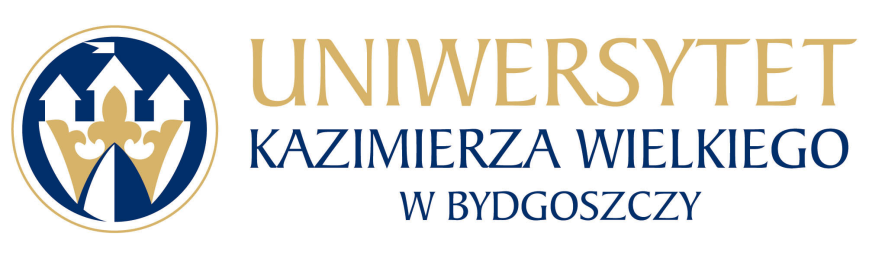 Uniwersytet Kazimierza Wielkiego w BydgoszczyAdres: 85-064 Bydgoszcz,ul. Chodkiewicza 30ZAPYTANIE OFERTOWE NR UKW/DZP-282-ZO-21/2022Uniwersytet Kazimierza Wielkiego w Bydgoszczy ul. Chodkiewicza 30, 85-064 Bydgoszcz występuje z Zapytaniem Ofertowym na realizację zamówienia:1. Tytuł zamówienia: „Wywóz odpadów wielkogabarytowych, budowlanych poremontowych, gruzu, trocin i worków BigBag z obiektów należących do Uniwersytetu Kazimierza Wielkiego w Bydgoszczy”2. Rodzaj zamówienia: usługa/dostawa/roboty budowlane3. Termin realizacji zamówienia:Sukcesywnie w okresie od dnia podpisania umowy do dnia 31.12.2022 r.4.Opis przedmiotu zamówienia:4.1 Przedmiotem zamówienia podstawienie pustych i odbiór zapełnionych kontenerów na odpady wielkogabarytowe, budowlane poremontowe, gruz i trociny, oraz odbiór zapełnionych worków BigBag z obiektów należących do Uniwersytetu Kazimierza Wielkiego w Bydgoszczy 
(w okresie od dnia podpisania umowy do dnia 31.12.2022 r. ) mieszczących się przy ulicy:Aleje Ossolińskich 12                                                                                                                                                                                          Baczyńskiego 10Berwińskiego  4Chodkiewicza 30Grabowa 2Jagiellońska 11Kopernika 1Łużycka 21Łużycka 24Ogińskiego 16Plac Kościeleckich 8Plac Weyssenhoffa  11Poniatowskiego 12Powstańców Wielkopolskich 2Powstańców Wielkopolskich 10Sportowa 2Staffa 1Szymanowskiego 34.2 Zakres wykonywanych prac będzie obejmować usługę: 1) podstawienia pustego kontenera o pojemności 36 m ³ na odpady wielkogabarytowe  o kodzie 20 03 07 we wskazanym obiekcie UKW oraz jego wywozu po zapełnieniu w godz. 7.00 – 14.00 w dni robocze (ilość kontenerów: 3)b)  podstawienia pustego kontenera o pojemności 5 m³ na odpady wielkogabarytowe o kodzie 20 03 07  we wskazanym obiekcie UKW oraz jego wywozu po zapełnieniu w godz. 7.00 – 14.00 w dni robocze , (ilość kontenerów:  15)3) podstawienia pustego kontenera o pojemności 10 m³ na odpady wielkogabarytowe o kodzie 20 03 07  we wskazanym obiekcie UKW oraz jego wywozu po zapełnieniu w godz. 7.00 – 14.00 w dni robocze , (ilość kontenerów:  1)4)  podstawienia pustego kontenera o pojemności 5 m³ na odpady budowlane poremontowe o kodzie 17 09 04  we wskazanym obiekcie UKW oraz jego wywozu po zapełnieniu  w godz. 7.00 – 14.00 w dni robocze (ilość kontenerów:  5)5) podstawienia pustego kontenera o pojemności 5 m³ na gruz o kodzie 17 01 07 we wskazanym obiekcie UKW oraz jego wywozu po zapełnieniu  w godz. 7.00 – 14.00 w dni robocze (ilość kontenerów:  1)6) podstawienia pustego kontenera o pojemności 5 m³ na trociny o kodzie 03 01 05   we wskazanym obiekcie UKW oraz jego wywozu po zapełnieniu  w godz. 7.00 – 14.00 w dni robocze (ilość kontenerów:  3)7) zabranie worków BigBag o pojemności 1 m³ (ilość worków: 12)8) wykonanie zlecenia najpóźniej 24 h od zgłoszenia (telefonicznego lub pocztą elektroniczną)4.3 Termin związania ofertą : 30 dni.5. Opis sposobu obliczenia ceny:Cena musi obejmować wszelkie koszty, jakie poniesie Wykonawca z tytułu należytej oraz zgodnej z obowiązującymi przepisami realizacji przedmiotu zamówienia.6. Kryterium wyboru:6.1. Zamawiający oceni i porówna jedynie te oferty, które:a) zostaną złożone przez Wykonawców nie wykluczonych przez Zamawiającego z niniejszego postępowania;b) nie zostaną odrzucone przez Zamawiającego.6.2. Oferty zostaną ocenione przez Zamawiającego w oparciu o następujące kryteria i ich znaczenie:cena – waga 100%Obliczenia w w/w kryterium dokonane będą z dokładnością do dwóch miejsc po przecinku.Oceny Zamawiający dokona na podstawie następującego wzoru:dla kryterium „cena”: C = Cn / Co x 100 pkt x 100%gdzie:C = przyznane punkty za cenęCn = najniższa cena ofertowa (brutto) spośród ważnych ofertCo = cena oferty ocenianejW kryterium tym Wykonawca może otrzymać maksymalnie 100 pkt.7. Sposób przygotowania oferty:7.1	Każdy Wykonawca może złożyć tylko jedną ofertę.7.2   Oferty należy przesłać poprzez platformę zakupową.7.3	Oferta musi być podpisana przez osoby upoważnione do reprezentowania Wykonawcy (Wykonawców wspólnie ubiegających się o udzielenie zamówienia).7.4.	Ofertę należy przygotować na załączonych formularzach, w formie elektronicznej, w języku polskim, podpisany formularz ofertowy oraz cenowy i inne dokumenty należy zeskanować i wysłać drogą elektroniczną używając platformy zakupowej.7.5.	Wykonawca ponosi wszelkie koszty związane z przygotowaniem i złożeniem oferty.7.6.	Oferta oraz wszelkie załączniki muszą być podpisane przez osoby upoważnione do reprezentowania Wykonawcy. Oznacza to, iż jeżeli z dokumentu (ów) określającego (ych) status prawny Wykonawcy(ów) lub pełnomocnictwa (pełnomocnictw) wynika, iż do reprezentowania Wykonawcy(ów) upoważnionych jest łącznie kilka osób dokumenty wchodzące w skład oferty muszą być podpisane przez wszystkie te osoby.7.7.	Upoważnienie osób podpisujących ofertę do jej podpisania musi bezpośrednio wynikać z dokumentów dołączonych do oferty. Oznacza to, że jeżeli upoważnienie takie nie wynika wprost z dokumentu stwierdzającego status prawny Wykonawcy (odpisu z właściwego rejestru lub zaświadczenia o wpisie do ewidencji działalności gospodarczej) to do oferty należy dołączyć skan oryginału lub skan poświadczonej kopii stosownego pełnomocnictwa wystawionego przez osoby do tego upoważnione. 8. Termin składania oferty i zadawania pytań do postępowania:1) Ofertę należy złożyć przez platformę zakupową w nieprzekraczalnym terminie:2) Termin zadawania pytań upływa w dniu: 22.04.2022 r. o godz. 11:009. Opis warunków udziału w postępowaniu:Wykonawcy ubiegający się o zamówienia muszą spełniać łącznie niżej wymienione warunki udziału w postępowaniu dotyczące:a)	zdolności do występowania w obrocie gospodarczym;b)	uprawnień do prowadzenia określonej działalności gospodarczej lub zawodowej, o ile wynika to z odrębnych przepisów;c)	sytuacji ekonomicznej lub finansowej;d)	zdolności technicznej lub zawodowej.W celu potwierdzenia warunków udziału w postępowaniu należy złożyć wypełniony i podpisany Formularz Ofertowy, stanowiący załącznik nr 1.10. Oświadczenia i dokumenty wymagane dla potwierdzenia spełniania przez wykonawców warunków udziału w postępowaniu oraz o braku podstaw do wykluczenia:1) Aktualny odpis z właściwego rejestru lub z centralnej ewidencji i informacji o działalności gospodarczej, w przypadku:- podmiotów posiadających osobowość prawną jak i spółek prawa handlowego nie posiadających osobowości prawnej – wyciąg z Krajowego Rejestru Sądowego,- osób fizycznych wykonujących działalność gospodarczą – zaświadczenie o wpisie do rejestru CEIDG (Centralna Ewidencja i Informacja o Działalności Gospodarczej),- działalności prowadzonej w formie spółki cywilnej – umowa spółki cywilnej lub zaświadczenie                   o wpisie do ewidencji działalności gospodarczej każdego ze wspólników.Jeżeli w kraju miejscu zamieszkania osoby lub w kraju, w którym Wykonawca ma siedzibę lub miejsce zamieszkania, nie wydaje się dokumentów, o których mowa w ust. 10 pkt. 1) , zastępuje się je dokumentem zawierającym oświadczenie, w którym określa się także osoby uprawione do reprezentacji Wykonawcy, złożone przed właściwym organem sądowym, administracyjnym albo organem samorządu zawodowego lub gospodarczego odpowiednio kraju miejsca zamieszkania osoby lub kraju, w którym Wykonawca ma siedzibę lub miejsce zamieszkania lub przed notariuszem.Dokumenty, o których mowa powyżej,  powinny być wystawione nie wcześniej niż 6 miesięcy przed upływem terminu składania ofert. 2) Integralną częścią oferty jest wypełniony i podpisany Formularz Ofertowy, stanowiący załącznik   nr 1 do zapytania ofertowego oraz Formularz Cenowy stanowiący załącznik nr 2 do zapytania ofertowego. Nie złożenie wymaganych załączników, będzie skutkowało odrzuceniem oferty.3) Pełnomocnictwo do podpisania oferty (oryginał lub kopia potwierdzona za zgodność                                  z oryginałem przez osobę upoważnioną) względnie do podpisania innych dokumentów składanych wraz z ofertą, o ile prawo do ich podpisania nie wynika z innych dokumentów złożonych wraz                         z ofertą. Pełnomocnictwo do reprezentowania wszystkich Wykonawców wspólnie ubiegających się                     o udzielenie zamówienia, ewentualnie umowa o współdziałaniu, z której będzie wynikać przedmiotowe pełnomocnictwo (oryginał lub kopia potwierdzona za zgodność z oryginałem przez notariusza). Pełnomocnik może być ustanowiony do reprezentowania Wykonawców                                       w postępowaniu, albo reprezentowania w postępowaniu i zawarcia umowy;4) Zgodnie z ustawą z dnia 13 kwietnia 2022 r. o szczególnych rozwiązaniach w zakresie przeciwdziałania wspieraniu agresji na Ukrainę oraz służących ochronie bezpieczeństwa narodowego (Dz.U. z 2022 r. poz. 835) z postępowania o udzielenie zamówienia wyklucza się wykonawców, o których mowa w art. 7 ust. 1 ustawy.Wszystkie dokumenty/załączniki muszą być podpisane przez osobę upoważnioną do składania oferty, sporządzone w języku polskim lub przetłumaczone na język polski w oryginale (lub potwierdzone „za zgodność z oryginałem”).Powyższe dokumenty należy zeskanować i wysłać drogą elektroniczną używając platformy zakupowej.11. Termin i warunki płatności: Zapłata za wykonaną usługę następować będzie na podstawie wystawianych przez Wykonawcę miesięcznych faktur VAT na rachunek wskazany w tej fakturze w terminie 30 dni od dnia otrzymania przez Zamawiającego prawidłowo wystawionej faktury VAT, z załączonym wykazem faktycznie wykonanych w danym miesiącu usług, w szczególności zawierających typy i ilości opróżnionych kontenerów.12. Zamawiający zastrzega sobie prawo wyboru oferty o cenie wyższej, przy czym w takim wypadku uzasadni dokonanie wyboru.13. Zamawiający zastrzega sobie prawo odwołania ogłoszenia o zamówieniu w przypadku zaistnienia uzasadnionych przyczyn, jak również prawo unieważnienia ogłoszenia o zamówieniu bez podania przyczyny.14. Klauzula dotycząca ochrony danych osobowych:Zgodnie z art. 13 ust. 1 i 2 rozporządzenia Parlamentu Europejskiego i Rady (UE) 2016/679 z dnia 27 kwietnia 2016 r. w sprawie ochrony osób fizycznych w związku z przetwarzaniem danych osobowych i w sprawie swobodnego przepływu takich danych oraz uchylenia dyrektywy 95/46/WE (ogólne rozporządzenie o ochronie danych) (Dz. Urz. UE L 119 z 04.05.2016, str. 1), dalej „RODO”, zamawiający informuje, że:administratorem Pani/Pana danych osobowych jest Uniwersytet Kazimierza Wielkiego z siedzibą przy ul. Chodkiewicza 30, 85-064 Bydgoszcz;administrator danych osobowych powołał Inspektora Ochrony Danych nadzorującego prawidłowość przetwarzania danych osobowych, z którym można skontaktować się za pośrednictwem adresu e-mail: iod@ukw.edu.pl;Pani/Pana dane osobowe przetwarzane będą na podstawie art. 6 ust. 1 lit. c RODO w celu związanym z postępowaniem o udzielenie zamówienia publicznego  prowadzonym w trybie zapytania ofertowego;odbiorcami Pani/Pana danych osobowych będą osoby lub podmioty, którym udostępniona zostanie dokumentacja postępowania w oparciu o art. 8 oraz art. 96 ust. 3 ustawy z dnia 29 stycznia 2004 r. – Prawo zamówień publicznych (Dz. U. z 2017 r. poz. 1579 i 2018), dalej „ustawa Pzp”;  Pani/Pana dane osobowe będą przechowywane, zgodnie z art. 97 ust. 1 ustawy Pzp, przez okres 4 lat od dnia zakończenia postępowania o udzielenie zamówienia, a jeżeli czas trwania umowy przekracza 4 lata, okres przechowywania obejmuje cały czas trwania umowy;obowiązek podania przez Panią/Pana danych osobowych bezpośrednio Pani/Pana dotyczących jest wymogiem ustawowym określonym w przepisach ustawy Pzp, związanym z udziałem w postępowaniu o udzielenie zamówienia publicznego; konsekwencje niepodania określonych danych wynikają z ustawy Pzp;w odniesieniu do Pani/Pana danych osobowych decyzje nie będą podejmowane w sposób zautomatyzowany, stosowanie do art. 22 RODO;posiada Pani/Pan:na podstawie art. 15 RODO prawo dostępu do danych osobowych Pani/Pana dotyczących;na podstawie art. 16 RODO prawo do sprostowania Pani/Pana danych osobowych 1;na podstawie art. 18 RODO prawo żądania od administratora ograniczenia przetwarzania danych osobowych z zastrzeżeniem przypadków, o których mowa w art. 18 ust. 2 RODO 2;prawo do wniesienia skargi do Prezesa Urzędu Ochrony Danych Osobowych, gdy uzna Pani/Pan, że przetwarzanie danych osobowych Pani/Pana dotyczących narusza przepisy RODO;nie przysługuje Pani/Panu:w związku z art. 17 ust. 3 lit. b, d lub e RODO prawo do usunięcia danych osobowych;prawo do przenoszenia danych osobowych, o którym mowa w art. 20 RODO;na podstawie art. 21 RODO prawo sprzeciwu, wobec przetwarzania danych osobowych, gdyż podstawą prawną przetwarzania Pani/Pana danych osobowych jest art. 6 ust. 1 lit. c RODO.1  Wyjaśnienie: skorzystanie z prawa do sprostowania nie może skutkować zmianą wyniku postępowania
o udzielenie zamówienia publicznego ani zmianą postanowień umowy w zakresie niezgodnym z ustawą Pzp oraz nie może naruszać integralności protokołu oraz jego załączników.2 Wyjaśnienie: prawo do ograniczenia przetwarzania nie ma zastosowania w odniesieniu do przechowywania, w celu zapewnienia korzystania ze środków ochrony prawnej lub w celu ochrony praw innej osoby fizycznej lub prawnej, lub z uwagi na ważne względy interesu publicznego Unii Europejskiej lub państwa członkowskiego.W przypadku przekazywania przez Wykonawcę przy składaniu oferty danych osobowych innych osób, Wykonawca zobowiązany jest do zrealizowania wobec tych osób, w imieniu Zamawiającego obowiązku informacyjnego wynikającego z art. 14 RODO i złożenia stosownego oświadczenia zawartego w formularzu ofertowym.15. W sprawie przedmiotu zamówienia należy  kontaktować się z przedstawicielem Zamawiającego:w sprawach merytorycznych: Michalina Skonieczka, tel. (052) 34-19-276, mskonieczka@ukw.edu.pl w sprawach formalno-prawnych: Weronika Janecka, tel. (052) 34-19-165, zampub@ukw.edu.pl       Kanclerz UKWRenata MalakZałącznik nr 1FORMULARZ OFERTOWYDO ZAPYTANIA OFERTOWEGO NR UKW/DZP-282-ZO-21/20221. Dane dotyczące Wykonawcy:Nazwa:	Siedziba:	Nr telefonu/faksu:	Nr NIP:	Nr REGON:	Osoba do kontaktu, tel. e-mail:	2. Nawiązując do ogłoszenia w trybie Zapytania Ofertowego oferujemy wykonanie zamówienia na: „Wywóz odpadów wielkogabarytowych, budowlanych poremontowych, gruzu, trocin i worków BigBag 
z obiektów należących do Uniwersytetu Kazimierza Wielkiego w Bydgoszczy” za:wartość ofertową brutto ............................................................................................... PLNsłownie ...................................................................................................................wartość netto .................................................................................................................. PLNpodatek od towarów i usług ..................... % wartość podatku ............................ PLN* zaokrąglić do 2 miejsc po przecinkuOświadczam/my, że w cenie oferty zostały uwzględnione wszystkie koszty związane 
z wykonaniem przedmiotu zamówienia oraz udzielone ewentualne rabaty.Oświadczam/my, że akceptujemy projekt umowy (załącznik nr 3)5. Zobowiązuje/my się wykonać całość przedmiotu zamówienia z należytą starannością.6. Zobowiązuje/my się do realizacji przedmiotu zamówienia sukcesywnie w okresie do dnia 31.12.2022 r 7. Oświadczam/my, że spełniamy warunki udziału w postępowaniu zgodnie z pkt. 9 Zapytania Ofertowego nr UKW/DZP-282-ZO-21/20228. Oświadczam/my, że nie podlegam/my wykluczeniu na podstawie art. 7 ust. 1 ustawy z dnia 13 kwietnia 2022 r. o szczególnych rozwiązaniach w zakresie przeciwdziałania wspieraniu agresji na Ukrainę oraz służących ochronie bezpieczeństwa narodowego (Dz.U. z 2022 r. poz. 835).9. Oświadczam/my, że posiadamy kwalifikacje i uprawnienia, jak również wyposażenie techniczne wymagane do wykonania usługi wywozu odpadów wielkogabarytowych, budowlanych poremontowych, gruzu i trocin z obiektów należących do Uniwersytetu Kazimierza Wielkiego 
w Bydgoszczy oraz zobowiązuję/my się wykonać usługę zgodnie z obowiązującymi w tym zakresie przepisami i normami.10. Zgadzam/my się na przetwarzanie danych osobowych zgodnie z obowiązującymi, w tym zakresie przepisami prawnymi.Oświadczam/my , że wypełniłem/łam obowiązki informacyjne przewidziane w art. 13 lub art. 14 RODO1 wobec osób fizycznych, od których dane osobowe bezpośrednio lub pośrednio pozyskałem w celu ubiegania się o udzielenie zamówienia publicznego w niniejszym postępowaniu2.1  rozporządzenie Parlamentu Europejskiego i Rady (UE) 2016/679 z dnia 27 kwietnia 2016 r. w sprawie ochrony osób fizycznych w związku z przetwarzaniem danych osobowych i w sprawie swobodnego przepływu takich danych oraz uchylenia dyrektywy 95/46/WE (ogólne rozporządzenie o ochronie danych) (Dz. Urz. UE L 119 z 04.05.2016, str. 1). 2 w przypadku gdy wykonawca nie przekazuje danych osobowych innych, niż bezpośrednio jego dotyczących, oświadczenia wykonawca nie składa (usunięcie treści oświadczenia np. przez jego wykreślenie).Załącznikami do ofert są:a) ……………………………………………..b) ……………………………………………..............................., dnia .....................……………………………………………………………………(podpisy upełnomocnionych  przedstawicieli Wykonawcy)Załącznik nr 2FORMULARZ CENOWYIlość pojemników może być mniejsza, a Wykonawcy przysługuje wynagrodzenie jedynie za rzeczywiście wykonane usługi.............................., dnia ..................... 										                        ……….……………………………(podpis Wykonawcy/Pełnomocnika)Załącznik nr 3Umowa /projektzawarta w dniu ………….. roku pomiędzy:1.	 Uniwersytetem Kazimierza Wielkiego w Bydgoszczy, adres: 85 – 064 Bydgoszcz, 
ul. Chodkiewicza 30, NIP 5542647568, REGON 340057695, zwanym dalej „Zamawiającym”, reprezentowanym przez:mgr Renatę Malak – Kanclerza UKWprzy kontrasygnacie mgr Renaty Stefaniak – Kwestora UKWa2. 	………………………………………………………………………………………………………………….. ………………………………………………………………………………………………………………….. …………………………………………………………………………………………………………………..…………………………………………………………………………………………………………………..Niniejsza umowa jest następstwem wyboru przez Zamawiającego oferty Wykonawcy 
w postępowaniu prowadzonym w trybie zapytania ofertowego, zgodnie z Regulaminem udzielania zamówień publicznych poniżej 130 tys. złotych, na: „Wywóz odpadów wielkogabarytowych, budowlanych poremontowych, gruzu, trocin i worków BigBag z obiektów należących do Uniwersytetu Kazimierza Wielkiego w Bydgoszczy”§ 1Zamawiający powierza, a Wykonawca zobowiązuje się do wykonania usługi w zakresie podstawienia pustych i odbioru zapełnionych kontenerów na odpady wielkogabarytowe, budowlane poremontowe, gruz i trociny z obiektów należących do Uniwersytetu Kazimierza Wielkiego 
w Bydgoszczy mieszczących się przy ulicy:•	Aleje Ossolińskich 12                                                                                                                                                                                          •	Baczyńskiego 10•	Berwińskiego  4•	Chodkiewicza 30•	Grabowa 2•	Jagiellońska 11•	Kopernika 1•	Łużycka 21•	Łużycka 24•	Ogińskiego 16•	Plac Kościeleckich 8•	Plac Weyssenhoffa  11•	Poniatowskiego 12•	Powstańców Wielkopolskich 2•	Powstańców Wielkopolskich 10•	Sportowa 2•	Staffa 1•	Szymanowskiego 3Przedmiot umowy, o którym mowa w ust. 1 będzie wykonywany sukcesywnie w okresie od dnia zawarcia umowy do dnia  31.12.2022 r.W przypadku zrealizowania przez Wykonawcę usługi na kwotę maksymalnego wynagrodzenia wykonawcy określonego w § 3 ust. 1 przed upływem okresu obowiązywania umowy określonego 
w ust.2, umowa wygasa z chwilą zrealizowania ostatniej usługi wyczerpującej maksymalną kwotę wynagrodzenia.   § 2Wykonawca zobowiązuje się do świadczenia usługi wywozu odpadów wielkogabarytowych, budowlanych poremontowych, gruzu i trocin sklasyfikowanych w katalogu odpadów stanowiącym załącznik do rozporządzenia Ministra Klimatu z dnia 2 stycznia 2020 r. w sprawie katalogu odpadów (Dz.U. z 2020 r. poz. 10) w kodach pod numerem: 20 03 07, 17 09 04, 17 01 07 i  03 01 05.Świadczona przez Wykonawcę usługa obejmuje:1) podstawienia pustego kontenera o pojemności 36 m ³ na odpady wielkogabarytowe  o kodzie 20 03 07 we wskazanym obiekcie UKW oraz jego wywozu po zapełnieniu w godz. 7.00 – 14.00 w dni robocze (ilość kontenerów 3)b)  podstawienia pustego kontenera o pojemności 5 m³ na odpady wielkogabarytowe o kodzie 20 03 07  we wskazanym obiekcie UKW oraz jego wywozu po zapełnieniu w godz. 7.00 – 14.00 w dni robocze , (ilość kontenerów  15)3) podstawienia pustego kontenera o pojemności 10 m³ na odpady wielkogabarytowe o kodzie 20 03 07  we wskazanym obiekcie UKW oraz jego wywozu po zapełnieniu w godz. 7.00 – 14.00 w dni robocze , (ilość kontenerów  1)4)  podstawienia pustego kontenera o pojemności 5 m³ na odpady budowlane poremontowe o kodzie 17 09 04  we wskazanym obiekcie UKW oraz jego wywozu po zapełnieniu  w godz. 7.00 – 14.00 w dni robocze (ilość kontenerów  5)5) podstawienia pustego kontenera o pojemności 5 m³ na gruz o kodzie 17 01 07  we wskazanym obiekcie UKW oraz jego wywozu po zapełnieniu  w godz. 7.00 – 14.00 w dni robocze (ilość kontenerów  1)6) podstawienia pustego kontenera o pojemności 5 m³ na trociny o kodzie 03 01 05   we wskazanym obiekcie UKW oraz jego wywozu po zapełnieniu  w godz. 7.00 – 14.00 w dni robocze (ilość kontenerów  3)7) zabranie worków BigBag o pojemności 1 m³Opróżnianie kontenerów z odpadami wielkogabarytowymi, budowlanymi poremontowymi, gruzem i trocinami oraz workami BigBag następować będzie każdorazowo po zgłoszeniu wysłanym pocztą elektroniczną lub telefonicznie przez Zamawiającego.Podstawienie pustych i opróżnienie kontenerów z odpadami wielkogabarytowymi, budowlanymi poremontowymi, gruzem i trocinami oraz workami BigBag nastąpi w ciągu 24 godzin od  daty zgłoszenia przez Zamawiającego.§ 3Maksymalne wynagrodzenie Wykonawcy za wykonanie całości przedmiotu umowy, określonego § 1, wynosi:Wartość netto: ................ PLNpodatek od towarów i usług ( VAT ) ……. % w wysokości: ................... PLN.wynagrodzenie brutto: .......................... PLN(słownie: .................................................................................................................................... )Strony ustalają, że szacunkowa ilość wywozu kontenerów  może być mniejsza niż wskazana w § 2 ust. 2,  a Wykonawcy przysługuje wynagrodzenie jedynie za rzeczywiście wykonane usługi.Zapłata za wykonaną usługę następować będzie na podstawie wystawianych przez Wykonawcę miesięcznych faktur VAT na rachunek wskazany w tej fakturze w terminie 30 dni od dnia otrzymania przez Zamawiającego prawidłowo wystawionej faktury VAT, z załączonym wykazem faktycznie wykonanych w danym miesiącu usług, w szczególności zawierających typy i ilości opróżnionych kontenerów.W przypadku zmiany stawki podatku od towarów i usług, przyjętej do określenia wysokości wynagrodzenia Wykonawcy, zgodnie z ust. 1, która zacznie obowiązywać po dniu zawarcia Umowy, wynagrodzenie Wykonawcy, w ujęciu brutto, ulegnie odpowiedniej zmianie przez zastosowanie zmienionej stawki podatku od towarów i usług – bez sporządzania aneksu do Umowy. Zmianie ulegnie wysokość wynagrodzenia należnego Wykonawcy za wykonywanie Umowy w okresie od dnia obowiązywania zmienionej stawki podatku, przy czym zmiana dotyczyć będzie wyłącznie tej części wynagrodzenia Wykonawcy, do której zgodnie z przepisami prawa powinna być stosowana zmieniona stawka podatku.§ 4Wykonawca oświadcza, że posiada kwalifikacje i uprawnienia, jak również wyposażenie techniczne wymagane do wykonania usługi, o której mowa w § 1 oraz zobowiązuje się wykonać usługę zgodnie z obowiązującymi w tym zakresie przepisami i normami.§ 5Osoby odpowiedzialne za realizację umowyOsobą odpowiedzialną za realizację umowy ze strony Zamawiającego jest: ………………………………………………..……………………………………………………………….mail………………………..…………………………………..………. tel. ………………………………..Osobą odpowiedzialną za realizację umowy ze strony Wykonawcy jest: mail.......................................................... tel. …………………………………………………………..…Strony ustalają, że w przypadku konieczności zmiany upoważnionych przedstawicieli, nie jest wymagana forma aneksu, lecz pisemne zawiadomienie  drugiej strony.Strony ustalają iż w sprawie realizacji niniejszej umowy będą kontaktować się drogą elektroniczną na adresy wskazane w ust. 1 i ust. 2, chyba, że umowa stanowi inaczej.Czynności do których odnosi się elektroniczny sposób komunikacji mogą być dokonywane również w formie pisemnej.§ 6Jeżeli Wykonawca nie wykona usługi opróżnienia oraz wywozu kontenerów i worka z odpadami w terminie określonym w § 2 ust. 4, zobowiązany jest wykonać usługę w dniu następnym, 
a Zamawiający nałoży następujące kary umowne za każdy przypadek opóźnienia w wykonaniu usługi:w przypadku kontenera o pojemności 36 m³ na odpady wielkogabarytowe w wysokości 150,00 zł brutto za  każdy dzień zwłoki, w przypadku kontenera o pojemności 5 m³ na odpady wielkogabarytowe w wysokości 50 zł brutto za  każdy dzień zwłoki;w przypadku kontenera o pojemności 10 m³ na odpady wielkogabarytowe w wysokości 70 zł brutto za  każdy dzień zwłoki;w przypadku kontenera o pojemności 5 m³ na odpady budowlane poremontowe w wysokości 50 zł brutto za  każdy dzień zwłoki;w przypadku kontenera o pojemności 5 m³ na gruz w wysokości 50 zł brutto za  każdy dzień zwłoki;w przypadku kontenera o pojemności 5 m³ na trociny w wysokości 50 zł brutto za  każdy dzień zwłoki;w przypadku worków BigBag o pojemności 1 m³ w wysokości 20 zł brutto za  każdy dzień zwłoki;W przypadku odstąpienia od umowy z przyczyn leżących po stronie Wykonawcy Zamawiający naliczy karę umowną w wysokości 10% maksymalnego wynagrodzenia umownego, określonego 
w §3 ust.1.  Łączna wysokość kar umownych nie może przekroczyć wartości 25% wynagrodzenia brutto, 
o którym mowa w § 3 ust. 1.Wykonawca ponosi pełną odpowiedzialność materialną za szkody będące wynikiem nieterminowego opróżniania pojemników i ewentualne kary administracyjne nałożone na Zamawiającego przez organy porządkowe z tego tytułu.Zamawiający oprócz przypadków określonych w Kodeksie Cywilnym ma prawo odstąpienia od umowy w całości lub w części niewykonanej, w razie trzykrotnego  stwierdzenia niewykonania lub nienależytego wykonania umowy w odniesieniu do każdego z obiektów odrębnie. W tym przypadku Zamawiający ma prawo dochodzić pełnego odszkodowania za szkody powstałe z tego tytułu. Zamawiający ma prawo odstąpić od umowy w terminie dwóch miesięcy od dnia powzięcia wiadomości o okoliczności, o której mowa w zdaniu poprzedzającym.Kary umowne wskazane w ust. 1-2 zostaną potrącone z wynagrodzenia należnego Wykonawcy, na co Wykonawca wyraża zgodę. § 7Zmiana umowy może nastąpić jedynie w formie pisemnego aneksu, jeżeli nie doprowadzi do naruszenia przepisów powszechnie obowiązujących.§ 8W sprawach nieuregulowanych Umową mają zastosowanie powszechnie obowiązujące przepisy, w szczególności przepisy kodeksu cywilnego.Wszelkie spory wynikłe z tej umowy będą w pierwszej instancji rozstrzygały sądy powszechne właściwe ze względu na siedzibę Zamawiającego.Umowę sporządzono w trzech jednobrzmiących egzemplarzach, jeden dla Wykonawcy, dwa dla Zamawiającego.	Zamawiający	Wykonawca	.........................................................	.........................................................do dnia:26.04.2022 r.do godz.10:00Lp.Typ pojemnikaKodIlość w sztukachCena jednostkowa nettoWartość netto(cena jednostkowa netto x ilość sztuk)Stawka VAT w %Cena jednostkowa bruttoWartość brutto (cena jednostkowa brutto x ilość sztuk)1Kontener o pojemności 36 m ³ na odpady wielkogabarytowe  20 03 0732Kontener o pojemności 5 m³ na odpady wielkogabarytowe20 03 07   153Kontener o pojemności 10 m³ na odpady wielkogabarytowe20 03 07   14Kontener o pojemności 5 m³ na odpady budowlane poremontowe17 09 0455Kontener o pojemności 5 m³ na gruz17 01 0716Kontener o pojemności 5 m³ na trociny03 01 0537Zabranie worków BigBag o pojemności 1 m³12RAZEM:RAZEM:RAZEM:RAZEM:RAZEM:RAZEM:RAZEM:RAZEM: